Муниципальное дошкольное образовательное учреждение                                «Детский    сад №122 комбинированного вида»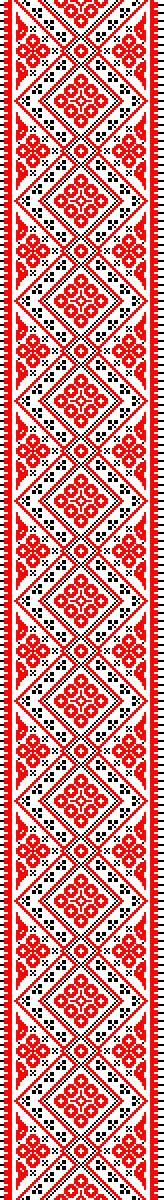 СЦЕНАРИЙ НАРОДНОГО ПРАЗДНИКА«НЕ РУССКИЙ Я, НО РОССИЯНИН»ДЛЯ ДЕТЕЙ СТАРШЕГО ДОШКОЛЬНОГО ВОЗРАСТА                                                      Автор: Ефимова Светлана Ксенофонтовна,                                                      музыкальный руководитель высшей                                                       квалификационной категории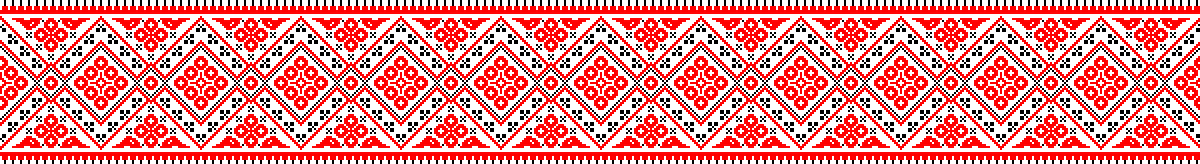 Саранск 2019 г.Цель. Приобщить детей к музыкальному искусству своего народа, к духовным и музыкальным ценностям других народов в ходе активной творческой деятельности, заложить основы этномузыкальной культуры, привить чувство уважения к народам, населяющим республику.Задачи.Обучающие: способствовать формированию интонационно-певческого словаря, навыков исполнения мордовских, татарских и русских танцев и песен; побуждать к самостоятельной игре в мордовские, татарские и русские  игры;Развивающие: развивать образно-эмоциональную отзывчивость, коммуникативные, социальные и познавательные навыки с применением ИКТ;Воспитательные: воспитывать этнокультурную толерантность, уважение к культуре других народов.Условия реализации:Праздник целесообразно проводить в условиях музыкального зала в утреннее время. Аудитория может быть различной: это и родители, и дети старшего и среднего дошкольного возраста.  Программа рассчитана, прежде всего, на детей подготовительной к школе группы, что определено содержанием сценария, его насыщенностью и его выразительными средствами.Музыкальное оформление:-«Мордовский наигрыш» в обработке Е. Лысенкова-«Марш на мордовские темы» Л. Войнова;-Песня А. Аверкина «Земля моя любимая»;-Татарская народная песня «Ай, бэлэм, бэлэм»-Песня Т.Кривовой «Родная моя сторона»;-Музыка и слова к играм «Картне  пекшень», «Буш урэнга чек», «Скомъненя», «Колечко»  Ефимовой Светланы Ксенофонтовны;-Танец «Луганяса келунясь»; Танец «Росиночка»; Татарский танец.-Девичий хоровод «Во поле берёза»;-Музыкально-хореографическая композиция с полотнами «Моя Россия» 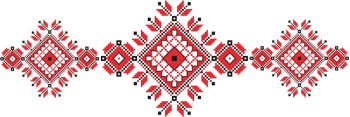 Художественное оформление:Музыкальный зал украшен в стиле мордовской, татарской и русской культур. Выставка рисунков детей на темы: «Люблю тебя, мой край родной» и «России нет красивей». Центральная стена украшена Российским и  Мордовским флагами, также зелёными полосками ткани, символизирующими цвет флага Татарстана. О пробуждении природы и наступающей весне напоминают напольные вазы с распустившимися берёзовыми веточками. На экране презентация, отражающая тематику. Напротив центральной стены отведена зона для гостей.Реквизит:Флаги РМ и  России разных размеров (4); выставка рисунков детей;  два полотенца с национальным и татарским орнаментом; полотна для составления  Российского триколора в музыкально-хореографической  композиции; платочек для игры «Буш урнэга чек»; две пары лаптей, стол,  платки(2) , фуражки(2), ориентиры (2) для игры «Якатано карьсэ»; колечки(6-8); музыкальный центр; скамеечка; экран; проектор;  русские, мордовские и татарские костюмы.Костюмы:Так как развлечение носит статус культурно-развлекательного мероприятия, дети и ведущие одеты в мордовские, татарские и русские костюмы. Под звуки «Наигрыша» в музыкальной обработке Е. Лысенкова выходят ведущие праздника и встают в центре музыкального зала.1ВЕД. Шумбратадо, вичкевикс ялгат!2ВЕД. Исьсэнмэсэс дусларэм!ВМЕСТЕ: Мы рады вас приветствовать на нашем празднике!(Ведущие делают «ворота» из полотенец с мордовским и татарским  национальным орнаментом).Под «Марш на мордовские темы» Л. Войнова дети проходят в «ворота» занимают свои места в шеренгах.1ВЕД. В нашем светлом мордовском крае как моря, шумят леса,И глядят на нас с любовью луговых цветов глаза.2ВЕД. Здесь у нас под небом синим возле каждого крыльцаНачинается Россия, звонкой песенкой скворца.                                         (В. Степенов)РЕБ. Мазый чачома мастором! Теть Мордовия мерить!РЕБ. Лия мастор мон а содан, косо истя тонь учить.                             (Н. Силантьева)                                                                                                                                                                               РЕБ. Мордовия, зову тебя я милой, самой дорогою стороной.Ведь ты меня вспоила и вскормила и мне земли не надобно другой.РЕБ. Земли мордовские широки, необъятны, каждый день и хорош, и пригож.                                                                      Поезжай за моря-океаны, лучше Мордовии ты не найдёшь!РЕБ. Родина-слово такое простое, но сколько в нём гордости заключено,Как солнце огромное и золотое сияет нам в жизни оно.РЕБ. Ты моя, Родина, край наш Мордовия, в жизни опора, любовь и судьба.Мордва и татары, русские братья…Мы, твои дети, славим тебя!               (Стихи взяты из.кн.Л.П.Карпушиной и И.БАбудеевой                               «Освоение музыкального искусства в ДОУ» из сценарияН.Дудко,с.147-148)  Песня «Земля моя любимая» Муз. А. АверкинаКомпозиция с цветочными дугамиРЕБ. в мордовском костюме. В стародавние года жили-были три села.Отяж веле, там мордва, все помогут завсегда.                                                                                          РЕБ. в татарском костюме. А в  Хаджах татары жили и с мордвою подружились.РЕБ. в русском костюме.  Между двух почтенных сёл, река Мокша протекала,     На красивой той на реке село Спасское стояло.                                                               Там по-русски говорили, но соседей всех любили.                              РЕБ. Так уж повелось в начале: вместе праздники встречали, вместе сеяли, пахали, урожаи собирали. Но ни в горе, ни в печали они друг друга не бросали.РЕБ. В гости часто приходили, про обычай говорили,Песни пели, танцевали, прямо скажем-не скучали.ДЕТИ: Мы покажем, как всё было, как всё ладно выходило!  (С. Ефимова) РЕБ. в татарском костюме. Татарским мой родной язык зовётся,                               Мне матерью он дан. Я говорю на нём, и сердце бьётся-                                                     Татарин я, я сын твой, Татарстан! РЕБ. в татарском костюме. Читаю стих, пою с благоговеньем,                                                        В нём всё прекрасно: каждый звук и слог.                                                                  Он мой родник любви и вдохновенья,                                                                                   Начало всех моих земных дорог.                                                         (Альберт Рахимов)                                                                                                                                                                                                     Татарская песня «Ай, бэлэ, бэлэм» 1ВЕД. А теперь, детвора, для всех татарская игра.В круг вставайте, водящего выбирайте.Татарская народная игра «Буш урэнга чек»(«На пустое место выходи»)Правила. Дети идут по кругу, а водящий с платочком в руке двигается противоходом. Все поют:Как сорока стрекочу, никого в дом не пущу,Как гусыня гогочу, хлопай, хлопай по плечу!С окончанием водящий останавливается и разделяет двоих детей платочком. Дети, которых разделили, поворачиваются спинами друг к другу и после счёта по-татарски: Бэрь, ике, эчь, буш урнэга чек! (Раз, два, три, на пустое место выходи!) обегают круг, стараясь взять платочек. Кто это сделает быстрее, тот и становится водящим. Игра повторяется. 1ВЕД. Что же пляска не видна? Девочки-татарочки. Нет, неправда, вот она!                                                                      1ВЕД. А танцоры хороши?Девочки-татарочки. Мы попляшем от души!Татарский танец 2ВЕД. Игры есть и у мордвы. Какие? Сейчас узнаете вы.1ВЕД. Слушайте, ребятки, первую загадку:Из липы свито деревянное корыто, по дороге идёт, клетки кладёт.ДЕТИ: Лапти!1ВЕД. А по-мордовски как будет?ДЕТИ: Карть!2ВЕД. В старину говорили: «Без настроения, не учась и лаптей не сплетёшь». А у вас хорошее настроение?ДЕТИ: Да!2ВЕД. Тогда давайте лапти плести.Игра «Сплети лапоток» («Кодатано карьтне»)Правила . Дети, держась за руки, встают в две шеренги, друг напротив друга. Затем, двигаясь навстречу друг другу, делают восемь шагов со словами: Картне пекшень, картне пекшень, картне бойкат ды мазыйть.      (Лапти липовые, лапти липовые, лапти быстрые да красивые.) Расходятся, повторяя те же слова. На смену музыки все играющие выполняют поскоки в разных направлениях, держа руки на поясе. После слов ведущей: «А теперь, дружок, сплети скорее лапоток!», дети бегут в шеренги и «переплетают» руки «корзиночкой». Чья команда быстрее и правильнее выполнит    задание, считается победившей. Игра повторяется.1ВЕД. (Берёт настоящие лапти) Эх, и хороша работа! Одевай, кому охота.2ВЕД. Друг за другом все вставайте, скорее лапти обувайте.                                        Нужно быстро добежать, лапоток не потерять. Эстафета  «Прогулка в лаптях» («Якатано карьсэ») Правила. Игроки делятся на две команды. Возле каждой команды стоит стол, на котором лежат платок (для девочек) и фуражка (для мальчиков). По сигналу нужно одеть фуражку или платок, обуть лапти, добежать до ориентира, вернуться, снять лапти, а атрибут положить на стол. Чья команда быстрее справится с поставленной задачей- считается победившей.РЕБ. На российских огромных просторах есть зелёный рай.Это светлый, уютный и скромный мой любимый мордовский край!                                                                                                   (Из кн. Г. Миняевой «Так мы живём»)РЕБ. Мой край родной, Мордовская земля, люблю твои напевы и мотивы.Когда их звуки слышу я, в душе легко и так красиво!РЕБ. Мой край родной, Мордовская земля, люблю твоих я танцев поступь.Выйдет в круг мордовочка моя и покажет мне движений россыпь!         (С.Ефимова)	                                                                                                                Танец «Луганяса келунясь»1ВЕД. А сейчас для всех, ура, будет новая игра! Чтоб в неё нам поиграть по-мордовски мы начнём считать!Игра «Скомъненя»Правила. На скамеечке сидят семь детей, а восьмой стоит рядом. Все поют песенку: Скомъненя, скомъненя, сделана для меня.                Я на ней посижу, по-мордовски скажу:Вейке, кавто, колмо, ниле, вете, кото, сисем (счёт до 7) стядо! (вставайте)На последнее слово песни дети встают, и под быструю музыку бегут вокруг скамеечки. К ним присоединяется и водящий. С окончанием музыки ведущая говорит: «Бойка оза!» (Скорей садись!). Ребята быстро садятся.  Тому, кто не успел занять место говорят: «Тон эзить кенере!» (Ты не успел!). Игра повторяется с другими участниками.2ВЕД. Продолжаем мы резвиться: петь, играть и веселиться!Будем песни петь, плясать и Россию прославлять!РЕБ. Что мы Родиной зовём? Дом, где мы с тобой живём,И берёзки, вдоль которых рядом с мамой мы идём.РЕБ. Что мы Родиной зовём? Поле с тонким колоском,Наши праздники и песни, тёплый вечер за окном.РЕБ. Что мы Родиной зовём? Всё, что в сердце бережём,
И под небом синим-синим флаг России над Кремлём.                              (В. Степанов)Песня «Родная моя сторона» Муз. Т. Кривовой1ВЕД. А теперь пришло, ребята, время для второй загадки:Круглое, гладкое, с камушком, иль без,Оно украшает пальчик невест. (Колечко)                                                  Колечко-колечко, выйди на крылечко!                                                                                Будут девочки играть, женихов выбирать.                                                    (С. Ефимова)Игра «Колечко»Правила. Мальчики образуют круг, внутри которого стоят девочки. В руках у девочек колечки.(кольца от игры «Кольцеброс», от пирамидки и др.) Мальчики двигаются по кругу, а девочки поют: Выйду на крылечко, брошу я колечко,                                                        Кто его найдёт, тот со мной плясать пойдёт.Девочки бросают колечко, а мальчики стараются его взять. Кто быстрее, тот танцует с девочкой, остальные хлопают. Игра повторяется, колечко бросают другие девочки.1ВЕД. Города старинные, звон колоколов,                                                                          Словно птицы-лебеди Суздаль и Ростов.2ВЕД. На широкой Волге-Тверь и Кострома,                                                                    Башенки резные, чудо-терема.1ВЕД. Города старинные, крепость на реке:                                                                     Новгород-на Волхове, Муром-на Оке.2ВЕД. Города старинные, мастерами славные,Улицы кузнечные, улицы гончарные.1ВЕД. Площади торговые, праздничные ярмарки,Из Ельца-матрёшки, а из Тулы-пряники.Города старинные-к солнышку лицом-ДЕТИ. Для России стали Золотым кольцом.                                           (В. Степанов) 2ВЕД. Много разных танцев есть, но от русской пляскиНикому ни лечь, ни сесть, пляшут без опаски.Танец «Росиночка» 1ВЕД. Что ж, ребята, сейчас третья ждёт загадка вас.Клейкие почки, зелёные листочки, с белой корой стоит под горой.ДЕТИ: Берёзка.2ВЕД. Поэты, словно соревнуясь друг с другом в красоте и яркости изложения, посвятили берёзе столько замечательных строк. РЕБ. Подруженьки берёзки у нас в саду растут.Зимой снежинок блёстки на косах их цветут. РЕБ. Подруженьки берёзки весною хороши:На веточках - серёжки, листочки-малыши. РЕБ. Подруженьки берёзки в дни лета веселы.Белеют, как полоски, на зелени стволы. РЕБ. Подруженьки берёзки осеннею поройНас радуют причёской, как солнце, золотой. РЕБ. Они скромны, неброски, моей душе родныеБерёзоньки-берёзки – красавицы России.                                                    (Елена Егорова)
РЕБ. Тесэ касыть кудряв килейть, чудить домка келей лейть.РЕБ. Тонь паксясо сюрот сырнень, ды важодить лембе кедть.   (Н.Силантьева)                                                                                                               РЕБ.  … Порой белы, порой белёсы, над полем, шляхом иль рекой, Великодушные берёзы, какой вы нации? Какой?РЕБ. Да никакой. Ведь вы-деревья и радовать должны сердцаТем, что чужды высокомерья и не меняете лица.                                  (Наджми Назар)                                                                                                                                                                        Девичий хоровод «Во поле берёза»РЕБ. Мордовия моя, леса и пашни, цветов и птиц привольная страна.Ужели стороны родимой краше на свете есть другая сторона?РЕБ. Мордовия моя, моря пшеницы, волшебных зёрен золотой улов.Суры бурливой синие зарницы, дорог широких бесконечный зов.РЕБ. Мордовия моя, кварталы строек, станков фабричных чёткий перестук.Здесь всё великое и всё простое-плоды творения рабочих рук.РЕБ. Мордовия моя, какие люди! С такими и на праздник, и на труд.Так пусть же каждый час твой светел будет, во все века, которые грядут!                                                                                                                          (Артур Моро)РЕБ. Не русский я, но россиянин, не лист берёзовый России,Исконный я татар- татарин, и до конца останусь им я.РЕБ. Не русский я, но россиянин, к чему мне ложное величье,Не хуже всех других татарин, горжусь природным я отличьем.   (Ильгиз Гафурьянов)                                                                                                                                 РЕБ.  Среди необъятных просторов России,                                                                             Среди необъятных российских широт,Есть край наш Мордовский, он самый красивый,И самый красивый живёт в нём народ.                       	       РЕБ. Флаги родные парят в небе синемВ час испытаний и радости час. Неразделимы мы и Россия –Время на прочность проверило нас!                                                         (Ю. Сухоруков)		                                                                   Музыкально-хореографическая композиция « Моя Россия»1ВЕД. Было весело у нас, игры, пляски целый час!2ВЕД. Но пришла пора прощаться1и2ВЕД. Рады были видеть вас! 1ВЕД. Уледе шумбрат! Вастомазонок!2ВЕД. Савбулэгэз!ВМЕСТЕ. До свидания, до новых встреч!  